Registration Form for Golfers 
Join us for a day of fun and golf at Geneva Golf Course! This four-person scramble is open to everyone and will create a truly spectacular golf experience. It will also present the opportunity to support Zion Lutheran School Technology Fund while having a great time and good fellowship golfing.Registration will begin at 11:30am with a Shotgun start at 12:30pm$110 per person this includes: 18 Holes of golf with cart, and a Pulled Pork buffet dinner following the event. Sponsorships available for $150 per hole (Hole sign).  4 Golfers + Sponsorship for $500Please sign up by August 10th, 2018 if possible.Company/Name __________________________________________________________Address__________________________City__________State______	Zip_________Phone	_________________________	Email __________________________Please list the other players in your three/foursome here:Names: ___________________	_____________________ ____________________  Payment Information:  GOLFERS $110 per person/ $440 Foursome or 4 Golfers + Sponsorship for $500 $150 Sponsor-A-Hole (includes Tee box sign with sponsor name/logo)Make Payment to:        Zion Lutheran SchoolMail Payment to:	Zion Lutheran SchoolAttn: Golf Scramble Committee300 Lake StreetAlexandria MN, 56308Can’t make it?  You can still send a donation to help support keeping our Technology up to date. Not a Golfer but want to join in the fellowship after?  Join us for Dinner for $16Contact: Mark Urman, 320-491-2672 or mark.urman@becmail.com for more information about the tournament.  You can also reach us at 320 763-4842 or at zionchurch@zionalex.org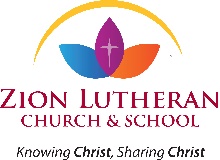 